SUPPLEMENTARY DATAGENEASE: Real time bioinformatics tool for multi-omics and disease ontology exploration, analysis and visualizationSudhir Ghandikota1,2, Gurjit K. Khurana Hershey2 and Tesfaye B. Mersha21,2Computer Science and Engineering, University of Cincinnati, Cincinnati, OH, 45221, USA2Department of Pediatrics, Cincinnati Children’s Hospital Medical Center, Cincinnati, OH, 45229, USASupplementary Table S1: SNP explore databases: List of the annotation databases used in GENEASE exploration module for “SNP” Input category.Supplementary Table S2: GENE explore databases: List of databases used in GENEASE exploration module for “gene” input category.Supplementary Table S3: Disease explore databases: List of databases used in GENEASE exploration module for “disease” input category.Supplementary Table S4: Execution times of bulk input requests of both SNP and gene lists (in cache and not in cache scenarios).Supplementary Table S5: List of annotation databases used in “Enrichment Analysis” module. Annotation terms download and parsed in real-time for each request.Supplementary Table S6: Gene coverage in the ontology terms used in GENEASE in comparison with other tools.Supplementary Figure S1: Exploring proxy variants: SNP explore result for rs9272346 with LD option to find its proxy variants in CEU (European) population (r2>0.8). A particular proxy variant can be further explored by selecting the particular row in the result table.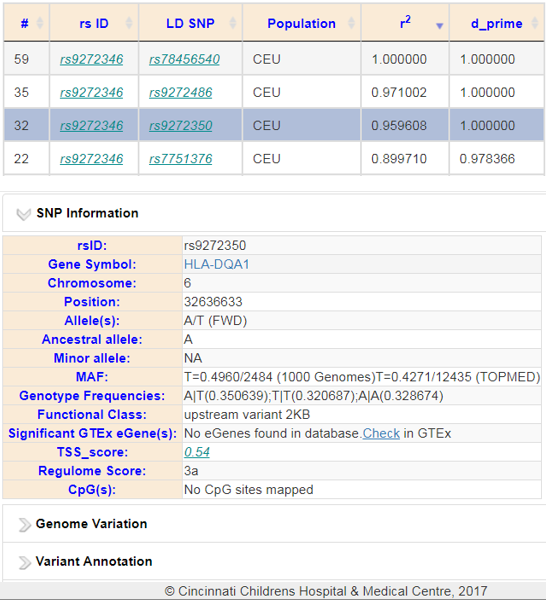 Database/Tool NameGroup in ToolURLExome Variant ServerGenome Variationhttp://evs.gs.washington.edu/EVS/ GWAS CatalogGenome Variationhttps://www.ebi.ac.uk/gwas/homeGenome Variant ServerGenome Variationhttp://gvs.gs.washington.edu/GVS144/ UCSCGenome Variationhttps://genome.ucsc.edu/ EnsemblGenome Variationhttp://useast.ensembl.org/index.htmldbSNPGenome Variationhttps://www.ncbi.nlm.nih.gov/projects/SNP/index.html Geno2MPGenome Variationhttp://geno2mp.gs.washington.edu/Geno2MP/#/DGV(Database of Genomic Variants)Genome Variationhttp://dgv.tcag.ca/dgv/app/home VarSomeGenome Variationhttps://varsome.com/ RegulomeDBVariant Annotationhttp://www.regulomedb.org/index HaploRegVariant Annotationhttps://archive.broadinstitute.org/mammals/haploreg/haploreg.php GWAVAVariant Annotationhttps://www.sanger.ac.uk/sanger/StatGen_Gwava GTExVariant Annotationhttps://gtexportal.org/home/SNPeffectVariant Annotationhttp://snpeffect.switchlab.org/menu Spliceman 2Variant Annotationhttp://fairbrother.biomed.brown.edu/spliceman2/upload Varian Effect PredictorVariant Annotationhttp://www.ensembl.org/Tools/VEP/ PubMedOther Informationhttps://www.ncbi.nlm.nih.gov/pubmed SNPediaOther Informationhttps://www.snpedia.com/index.php/SNPedia Database/Tool NameGroup in ToolURLUCSCGene Informationhttps://genome.ucsc.edu/ EnsemblGene Informationhttp://useast.ensembl.org/index.html HGNCGene Informationhttp://www.genenames.org/ OMIMGene Informationhttps://omim.org/ HAVANAGene Informationhttp://vega.archive.ensembl.org/index.html IlluminaCpG Informationhttps://www.illumina.com/ GWAS CatalogGenome & Variationhttps://www.ebi.ac.uk/gwas/home ENCODEGenome & Variationhttps://www.encodeproject.org/ Exome Variant ServerGenome & Variationhttp://evs.gs.washington.edu/EVS/ Genome Variant ServerGenome & Variationhttp://gvs.gs.washington.edu/GVS144/ SNPeffectGenome & variationhttp://snpeffect.switchlab.org/menu dbVarGenome & Variationhttps://www.ncbi.nlm.nih.gov/dbvar ClinVarGenome & Variationhttps://www.ncbi.nlm.nih.gov/clinvar/ Geno2MPGenome & Variationhttp://geno2mp.gs.washington.edu/Geno2MP/#/ DGV(Database of Genomic Variants)Genome & Variationhttp://dgv.tcag.ca/dgv/app/home GEO ProfilesGene Expressionhttps://www.ncbi.nlm.nih.gov/geoprofiles ArrayExpressGene Expressionhttps://www.ebi.ac.uk/arrayexpress/ GTExGene Expressionhttps://gtexportal.org/home/TargetScanGene Expressionhttp://www.targetscan.org/vert_71/Encode PromoterGene Expressionhttp://promoter.bx.psu.edu/ENCODE/index.htmlKEGGPathwayshttp://www.kegg.jp/kegg/kegg2.htmlReactomePathwayshttp://www.reactome.org/BioCartaPathwayshttps://cgap.nci.nih.gov/Protein AtlasProtein Informationhttp://www.proteinatlas.org/UniProtProtein Informationhttp://www.uniprot.org/PfamProtein Informationhttp://pfam.xfam.org/SMARTProtein Informationhttp://smart.embl.de/MGI (Mouse genome)Ortholog Informationhttp://www.informatics.jax.org/ RGD (Rat genome)Ortholog Informationhttp://rgd.mcw.edu/wg/home ZFIN (zebrafish information)Ortholog Informationhttp://zfin.org/ FlyBaseOrtholog Informationhttp://flybase.org/ WormBaseOrtholog Informationhttp://www.wormbase.org/#012-34-5 PomBaseOrtholog Informationhttps://www.pombase.org/ SGD (Yeast genome)Ortholog Informationhttps://www.yeastgenome.org/ NCBI MapOther Informationhttps://www.ncbi.nlm.nih.gov/GeneCardsOther Informationhttp://www.genecards.org/VegaOther Informationhttp://vega.archive.ensembl.org/index.htmlDECIPHEROther Informationhttps://decipher.sanger.ac.uk/ PubMedOther Informationhttps://www.ncbi.nlm.nih.gov/pubmed NCBI GeneOther Informationhttps://www.ncbi.nlm.nih.gov/gene/ Database/Tool NameGroup in ToolURLGWAS CatalogGenome-wide Association/Gene Expressionhttps://www.ebi.ac.uk/gwas/homedbGaPGenome-wide Association/Gene Expressionhttps://www.ncbi.nlm.nih.gov/gap Geo DataSetsGenome-wide Association/Gene Expressionhttps://www.ncbi.nlm.nih.gov/gds PhenX ToolkitPhenotype Genotypehttps://www.phenxtoolkit.org/index.php DECIPHERPhenotype Genotypehttps://decipher.sanger.ac.uk/ ENCODEVariation Informationhttps://www.encodeproject.org/ClinVarVariation Informationhttps://www.ncbi.nlm.nih.gov/clinvar/ OMIMVariation Informationhttps://omim.org/ GeneCardsVariation Informationhttp://www.genecards.org/SwissvarVariation Informationhttp://www.expasy.org/ GeneGeneGeneSNPSNPSNPNumber of GenesRuntime(not in cache)Runtime(in cache)Number of SNPsRuntime(not in cache)Runtime(in cache)10028 secs2.5 secs10067 secs1.7 secs500144 secs14 secs200123 secs2.5 secs1000290 secs30 secs500300 secs9.7 secsAnnotation TypeDatabase/Project NameURL(s)/File(s)Biological PathwaysKEGG(Kyoto Encyclopaedia of Genes and Genomes)http://rest.kegg.jp/list/pathway/hsa http://rest.kegg.jp/link/hsa/pathway Gene OntologiesGOC(Gene Ontology Consortium)http://geneontology.org/ontology/go.obo http://geneontology.org/gene-associations/goa_human.gaf.gz  Phenotype OntologiesHPO(Human Phenotype Ontology)http://compbio.charite.de/jenkins/job/hpo.annotations.monthly/lastStableBuild/artifact/annotation/ALL_SOURCES_ALL_FREQUENCIES_genes_to_phenotype.txt Gene CountsGene CountsGene CountsGene CountsGene CountsKEGG PathwaysGO Biological ProcessGO Cellular ComponentGO Molecular FunctionHuman Phenotype OntologiesActual Counts73201778318932177583699DAVID6910167921822416881UnsupportedEnrichr70101382210427106013096GENEASE73201725718631175053699